УКРАЇНА       ЧЕРНІГІВСЬКА МІСЬКА РАДА     Р О З П О Р Я Д Ж Е Н Н ЯПро відзначення Дня Європи 	Керуючись статтею 42 Закону України «Про місцеве самоврядування в Україні», на виконання Указу Президента України від 19 квітня 2003 року №339/2003 «Про День Європи», з метою інформування громадськості з питань європейської інтеграції, залучення мешканців міста до активної творчої діяльності, виховання патріотизму, шанобливого ставлення до історії, культури, традицій інших країн, популяризації європейської та української культурної спадщини, подальшого пожвавлення позашкільної роботи та естетичного виховання молоді, підтримки та розвитку творчого потенціалу шкільних європейських клубів, формування позитивного туристичного іміджу та промоції міста Чернігова, укріплення зв'язків з європейськими країнами:Провести восьмий міський фестиваль країн Європи (далі – фестиваль) з 12 до 31 травня 2016 року.Затвердити склад організаційного комітету з підготовки та відзначення Дня Європи (далі – організаційний комітет), що додається.Оргкомітету розробити та затвердити Програму фестивалю. Видатки на проведення фестивалю здійснити за рахунок бюджетних коштів, передбачених на фінансування заходів управлінь та відділів, комунальних підприємств Чернігівської міської ради, відповідальних за проведення вказаних заходів, на 2016 рік, та спонсорських надходжень.Управлінню охорони здоров’я Чернігівської міської ради (Кухар В. В.): 5.1. Забезпечити медичний супровід під час проведення фестивалю згідно з Програмою фестивалю.5.2. Забезпечити медичний супровід колони велопробігу 22 травня 2016 року та чергування медичних працівників у Центральному парку культури і відпочинку 22 травня 2016 року під час проведення велодня з 9.00 до 16.00.Управлінням та відділам, комунальним підприємствам Чернігівської міської ради взяти участь у фестивалі згідно з Програмою фестивалю.Управлінню економічного розвитку міста Чернігівської міської ради (Максименко Л. В.) залучити підприємства сфери торгівлі та послуг до участі у фестивалі згідно з Програмою фестивалю.Управлінню архітектури та містобудування Чернігівської міської ради (Калюжний С. С.) розробити проект розташування експозицій та об’єктів згідно з Програмою фестивалю. Дозволити реалізацію пива кегового зі спецобладнання та слабоалкогольних напоїв суб’єктам господарювання, які беруть участь у заходах фестивалю.Суб’єктам господарювання при здійсненні виїзної торгівлі дотримуватись правил роботи дрібнороздрібної торговельної мережі, затверджених наказом Міністерства зовнішніх економічних зв’язків і торгівлі України від 8 липня 1996 року № 369.Комунальному підприємству «Центральний парку культури і відпочинку» Чернігівської міської ради (Хольченков В. Є.) забезпечити роботу сценічного комплексу та звукового обладнання згідно з Програмою фестивалю.Управлінню культури та туризму Чернігівської міської ради (Ткач Ю. В.) забезпечити участь творчих колективів закладів культури міської ради у заходах згідно з Програмою фестивалю.Комунальному підприємству «Паркування та ринок» Чернігівської міської ради (Гарус С. І.) та комунальному підприємству «Чернігівводоканал» Чернігівської міської ради (Малявко С. М.) організувати матеріально-технічне забезпечення відкриття паркового сезону шляхом доставки і монтажу (демонтажу) 10 (десяти) тимчасових конструкцій (об’єктів торгівлі) згідно з Програмою фестивалю.Управлінню житлово-комунального господарства Чернігівської міської ради (Куц Я. В.) забезпечити:Встановлення контейнерів для сміття, прибирання території в місцях проведення заходів згідно з Програмою фестивалю.Підключення об’єктів торгівлі, сценічного комплексу та звукової апаратури до джерел електричного струму відповідно до Програми фестивалю. Начальнику управління патрульної поліції у м. Чернігові (Леонов О. В.) вжити заходів з організації безпеки дорожнього руху та забезпечення публічної безпеки і порядку у місцях проведення масових заходів. На час проведення заходів обмежити рух транспорту у центральній частині міста Чернігова (Красна площа та прилеглі до неї вулиці) за виключенням громадського транспорту і обслуговуючого транспорту організаторів та учасників заходів.Забезпечити супровід колони велопробігу 22 травня 2016 року та тимчасове перекриття руху транспортних засобів відповідно до маршруту велопробігу.Начальнику Чернігівського відділу поліції Головного управління Національної поліції України в Чернігівській області (Кагітін С. Ф.) забезпечити публічну безпеку і порядок у місцях проведення масових заходів.Начальнику відділу взаємодії з правоохоронними органами, мобілізаційної, оборонної та спеціальної роботи Чернігівської міської ради (Ткач А. В.) забезпечити координацію дій правоохоронних органів з організаторами заходів.Управлінню культури та туризму Чернігівської міської ради (Ткач Ю. В.) забезпечити координацію заходів відповідно до Програми фестивалю з 18 травня до 22 травня 2016 року, включно з 9.00 до 23.00.Прес-службі міської ради (Чусь Н. М.), комунальному підприємству «Телерадіоагенство «Новий Чернігів» Чернігівської міської ради (Капустян О. І.) забезпечити висвітлення заходів фестивалю.Контроль за виконанням цього розпорядження покласти на заступника міського голови Ломаку О. А.Міський голова						 		В. А. Атрошенко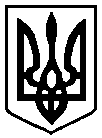 11 травня 2016 року          м. Чернігів № 156-р